      SAVEZ MAŽORETKINJA I POM PON TIMOVA HRVATSKE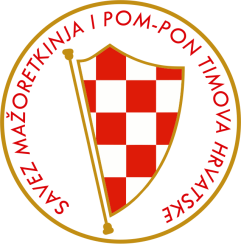                    36. KVALIFIKACIJSKI TURNIR                       POPOVAČA/18.04.2020.                                  OBRAČUN KOTIZACIJE__________________________________________________NAZIV TIMA:                                               OSOBA ZA KONTAKT/e-mail, mob:PODACI ZA RAČUN:KATEGORIJA:Broj natjecatelja:REGISTRACIJA:KOTIZACIJA:/svaki natjecatelj/IZNOS:Velika formacija štap-KADETI150,00 KN40,00 KNVelika formacija štap-KADETI 2150,00 KN40,00 KNVelika formacija štap-JUNIORI150,00 KN40,00 KNVelika formacija štap-JUNIORI 2150,00 KN40,00 KNVelika formacija štap-SENIORI150,00 KN40,00 KNVelika formacija štap-SENIORI 2150,00 KN40,00 KNVelika formacija pom-pon-KADETI-1150,00 KN40,00 KNVelika formacija pom-pon-KADETI-2150,00 KN40,00 KNVelika formacija pom-pon-JUNIORI150,00 KN40,00 KNVelika formacija pom-pon-JUNIORI 2150,00 kn40,00 knVelika formacija pom-pon-SENIORI150,00 KN40,00 KNVelika formacija pom-pon-SENIORI 2150,00 KN40,00 KNDEFILA CLASSIC ŠTAP-KADETI150,00 KN40,00 KNDEFILE CLASSIC ŠTAP-JUNIORI150,00 KN40,00 KNDEFILE CLAASIC ŠTAP SENIORI150,00 KN40,00 KNDEFILE CLASSIC ŠTAP SENIORI150,00 KN40,00 KNDEFILE ŠTAP-KADETI150,00 KN40,00 KNDEFILE ŠTAP JUNIORI 150,00 KN40,00 KNDEFILE ŠTAP SENIORI:150,00 KN40,00 KNDEFILE POM-PON KADETI150,00 KN40,00 KNDEFILE POM-PON JUNIORI150,00 KN40,00 KNDEFILE POM-PON SENIORI150,00 KN40,00 KNVelika formacija MIX-KADETI150,00 KN40,00 KNVelika formacija MIX-JUNIORI150,00 KN40,00 KNVelika formacija MIX-SENIORI150,00 KN40,00 KN CLASSIC  POM-PON-KADETI150,00 KN40,00 KNCLASSIC POM-PON-JUNIORI150,00 KN40,00 KN CLASSIC POM-PON-SENIORI150,00 KN40,00 KNBATONFLAG-JUNIORI150,00 KN40,00 KN BATONFLAG-SENIORI 150,00 KN40,00 KNODRASLI- VF POM PON/ ŠTAP/ CLASSiC/ MIX/BATONFLAG150,00 KN40,00 KNUKUPNO: